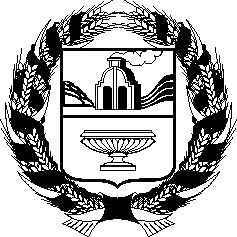 АЛТАЙСКОЕ КРАЕВОЕ ЗАКОНОДАТЕЛЬНОЕ СОБРАНИЕПОСТАНОВЛЕНИЕг. БарнаулРассмотрев проекты федеральных законов, поступившие из Государственной Думы Федерального Собрания Российской Федерации, в соответствии со статьей 26.4 Федерального закона «Об общих принципах организации законодательных (представительных) и исполнительных органов государственной власти субъектов Российской Федерации», статьей 73 Устава (Основного Закона) Алтайского края Алтайское краевое Законодательное Собрание ПОСТАНОВЛЯЕТ:Считать целесообразным принятие следующих проектов федеральных законов:№ 1034662-7 «О внесении изменения в статью 9.3 Кодекса Российской Федерации об административных правонарушениях» (об усилении ответственности за нарушение правил или норм эксплуатации техники и оборудования);№ 1048800-7 «О внесении изменений в отдельные законодательные акты Российской Федерации по вопросам государственной геномной регистрации» (в части расширения перечня лиц, подлежащих обязательной геномной регистрации);№ 1051647-7 «О внесении изменений в отдельные законодательные акты Российской Федерации в связи с принятием Федерального закона «О государственном контроле (надзоре) и муниципальном контроле в Российской Федерации»;№ 1037883-7 «О внесении изменений в статьи 7 и 18 Закона Российской Федерации «О приватизации жилищного фонда в Российской Федерации» (в части устранения противоречий между законодательными актами по вопросу приватизации жилых помещений);№ 1029315-7 «О внесении изменения в статью 46 Федерального закона «О введении в действие Лесного кодекса Российской Федерации» (в части установления запрета на использование городских лесов и изменение границ земель, на которых они располагаются, до внесения сведений о них в Единый государственный реестр недвижимости);№ 1036050-7 «О внесении изменений в статью 78 Земельного кодекса Российской Федерации и статью 114 Лесного кодекса Российской Федерации» (в части уточнения условий осуществления видов деятельности в сфере охотничьего хозяйства на отдельных земельных и лесных участках);№ 1040722-7 «О внесении изменения в статью 981 Лесного кодекса Российской Федерации» (в части устранения пробела в правовом регулировании порядка ведения реестра недобросовестных арендаторов лесных участков и покупателей лесных насаждений);№ 1041311-7 «О внесении изменений в статью 27 Земельного кодекса Российской Федерации и статью 1 Федерального закона «Об обороте земель сельскохозяйственного назначения» (в части предоставления земельных участков общеобразовательным организациям);№ 1048793-7 «О внесении изменений в статью 219 части второй Налогового кодекса Российской Федерации в части предоставления социального налогового вычета в сумме, уплаченной налогоплательщиком за оказанные ему физкультурно-оздоровительные услуги»;№ 559097-7 «О мерах, направленных на недопущение использования (потребления) физическими лицами закиси азота и о внесении изменений в отдельные законодательные акты Российской Федерации».Председатель Алтайского краевогоЗаконодательного Собрания                                                             А.А. Романенко№Об отзывах Алтайского краевого Законодательного Собрания на проекты федеральных законов, поступившие из Государственной Думы Федерального Собрания Российской ФедерацииПроект